三亚城市职业学院应聘申请表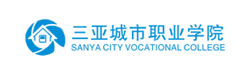 应聘岗位：                                           填表日期：    年    月   日                                                             人事处制表本人保证所提供证件真实性，如有虚假，自愿承担法律责任。                                                     应聘者签字：              本人基本情况姓    名姓    名姓    名性别性别年龄年龄民族民族民族民族近期一寸彩照近期一寸彩照近期一寸彩照本人基本情况出生日期出生日期出生日期身份证号身份证号身份证号身份证号近期一寸彩照近期一寸彩照近期一寸彩照本人基本情况政治面貌政治面貌政治面貌籍贯婚姻状况婚姻状况婚姻状况婚姻状况婚姻状况近期一寸彩照近期一寸彩照近期一寸彩照本人基本情况外    语外    语外    语身高专业专业专业近期一寸彩照近期一寸彩照近期一寸彩照本人基本情况毕业院校毕业院校毕业院校现住址现住址现住址现住址现住址近期一寸彩照近期一寸彩照近期一寸彩照本人基本情况证书/职称证书/职称证书/职称联系方式联系方式联系方式本人基本情况电子邮箱电子邮箱电子邮箱计算机操作等级计算机操作等级计算机操作等级计算机操作等级计算机操作等级计算机操作等级教育情况开始时间开始时间结束时间结束时间学校名称学校名称学校名称学校名称学校名称学校名称学校名称学校名称学校名称学校名称学  历学  历学  历学  历专     业专     业教育情况教育情况工作经历开始时间开始时间结束时间结束时间工作单位及职务工作单位及职务工作单位及职务工作单位及职务工作单位及职务工作单位及职务工作单位及职务工作单位及职务工作单位及职务工作单位及职务证明人证明人证明人证明人单位电话单位电话工作经历工作经历工作经历工作经历应聘途径应聘途径可到职时间可到职时间可到职时间可到职时间可到职时间可到职时间要求工资要求工资要求工资要求工资要求工资要求工资应聘意见：转正薪资按            系列          岗位    薪级    薪档（      元）人事处意见（签名/日期）：                            用人部门意见（签名/日期）：                           主管院级领导意见（签名/日期）：                       院长意见（签名/日期）：                                              应聘意见：转正薪资按            系列          岗位    薪级    薪档（      元）人事处意见（签名/日期）：                            用人部门意见（签名/日期）：                           主管院级领导意见（签名/日期）：                       院长意见（签名/日期）：                                              应聘意见：转正薪资按            系列          岗位    薪级    薪档（      元）人事处意见（签名/日期）：                            用人部门意见（签名/日期）：                           主管院级领导意见（签名/日期）：                       院长意见（签名/日期）：                                              应聘意见：转正薪资按            系列          岗位    薪级    薪档（      元）人事处意见（签名/日期）：                            用人部门意见（签名/日期）：                           主管院级领导意见（签名/日期）：                       院长意见（签名/日期）：                                              应聘意见：转正薪资按            系列          岗位    薪级    薪档（      元）人事处意见（签名/日期）：                            用人部门意见（签名/日期）：                           主管院级领导意见（签名/日期）：                       院长意见（签名/日期）：                                              应聘意见：转正薪资按            系列          岗位    薪级    薪档（      元）人事处意见（签名/日期）：                            用人部门意见（签名/日期）：                           主管院级领导意见（签名/日期）：                       院长意见（签名/日期）：                                              应聘意见：转正薪资按            系列          岗位    薪级    薪档（      元）人事处意见（签名/日期）：                            用人部门意见（签名/日期）：                           主管院级领导意见（签名/日期）：                       院长意见（签名/日期）：                                              应聘意见：转正薪资按            系列          岗位    薪级    薪档（      元）人事处意见（签名/日期）：                            用人部门意见（签名/日期）：                           主管院级领导意见（签名/日期）：                       院长意见（签名/日期）：                                              应聘意见：转正薪资按            系列          岗位    薪级    薪档（      元）人事处意见（签名/日期）：                            用人部门意见（签名/日期）：                           主管院级领导意见（签名/日期）：                       院长意见（签名/日期）：                                              应聘意见：转正薪资按            系列          岗位    薪级    薪档（      元）人事处意见（签名/日期）：                            用人部门意见（签名/日期）：                           主管院级领导意见（签名/日期）：                       院长意见（签名/日期）：                                              应聘意见：转正薪资按            系列          岗位    薪级    薪档（      元）人事处意见（签名/日期）：                            用人部门意见（签名/日期）：                           主管院级领导意见（签名/日期）：                       院长意见（签名/日期）：                                              应聘意见：转正薪资按            系列          岗位    薪级    薪档（      元）人事处意见（签名/日期）：                            用人部门意见（签名/日期）：                           主管院级领导意见（签名/日期）：                       院长意见（签名/日期）：                                              应聘意见：转正薪资按            系列          岗位    薪级    薪档（      元）人事处意见（签名/日期）：                            用人部门意见（签名/日期）：                           主管院级领导意见（签名/日期）：                       院长意见（签名/日期）：                                              应聘意见：转正薪资按            系列          岗位    薪级    薪档（      元）人事处意见（签名/日期）：                            用人部门意见（签名/日期）：                           主管院级领导意见（签名/日期）：                       院长意见（签名/日期）：                                              应聘意见：转正薪资按            系列          岗位    薪级    薪档（      元）人事处意见（签名/日期）：                            用人部门意见（签名/日期）：                           主管院级领导意见（签名/日期）：                       院长意见（签名/日期）：                                              应聘意见：转正薪资按            系列          岗位    薪级    薪档（      元）人事处意见（签名/日期）：                            用人部门意见（签名/日期）：                           主管院级领导意见（签名/日期）：                       院长意见（签名/日期）：                                              应聘意见：转正薪资按            系列          岗位    薪级    薪档（      元）人事处意见（签名/日期）：                            用人部门意见（签名/日期）：                           主管院级领导意见（签名/日期）：                       院长意见（签名/日期）：                                              应聘意见：转正薪资按            系列          岗位    薪级    薪档（      元）人事处意见（签名/日期）：                            用人部门意见（签名/日期）：                           主管院级领导意见（签名/日期）：                       院长意见（签名/日期）：                                              应聘意见：转正薪资按            系列          岗位    薪级    薪档（      元）人事处意见（签名/日期）：                            用人部门意见（签名/日期）：                           主管院级领导意见（签名/日期）：                       院长意见（签名/日期）：                                              应聘意见：转正薪资按            系列          岗位    薪级    薪档（      元）人事处意见（签名/日期）：                            用人部门意见（签名/日期）：                           主管院级领导意见（签名/日期）：                       院长意见（签名/日期）：                                              应聘意见：转正薪资按            系列          岗位    薪级    薪档（      元）人事处意见（签名/日期）：                            用人部门意见（签名/日期）：                           主管院级领导意见（签名/日期）：                       院长意见（签名/日期）：                                              